PUBLIC NOTICEFoundation for Louisiana StudentsNOTICE IS HEREBY GIVEN that the Finance Committee Meeting and Regular Board Meeting of the Foundation for Louisiana Students will meet by electronic means on Tuesday, May 25, 2021.The Finance Committee Meeting will begin at 4:00 p.m. Tuesday, May 25, 2021.  The Regular Board Meeting will begin at 5:00 p.m. on Tuesday, May 25, 2021.Pursuant to proclamation 30 JBE 2020 and ACT 302 of the 2020 Legislative Session, the Foundation for Louisiana Students, certifies that it must conduct the meetings scheduled for Tuesday, May 25, 2021 via video conference and via phone or the Board will be unable to operate due to quorum requirements. The meeting agenda is limited to one or more of the following:matters that are directly related to the charter schools response to the COVID-19 emergency and are critical to the health, safety, or welfare of the public.matters that if they are delayed will cause curtailment of public education services.matters that are critical to continuation of the business of the charter school and that are not able to be postponed to a meeting held in accordance with the other provisions of the Open Meeting law due to a legal requirement or other deadline that cannot be postponed or delayed by the charter school .To join the meeting by video: meet.google.com/nwd-czkq-tmb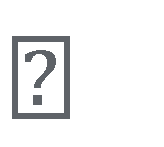 To join the meeting by phone: 915-308-2011‬  PIN: 903 478 908Public Comments: Public comments may be submitted via email before or during the meetings to Joan Magee via email  jmagee@uview.academyReasonable efforts will be made to assist and accommodate persons with a disability. Please contact Joan Magee at 225-252-8184 or via email jmagee@uview.academy